LAPORAN AKHIR PENELITIANSampul Muka LAPORAN AKHIR ……………………………………… *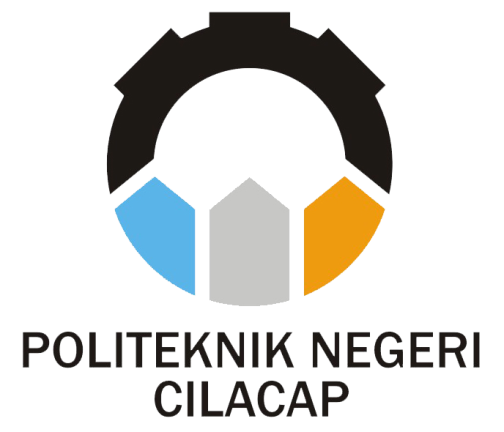 JUDUL Tahun ke ........ dari rencana ....... tahunKetua/Anggota Tim (Nama lengkap dan NIDN)POLITEKNIK NEGERI CILCAPNAMA JURUSANNAMA PROGRAM STUDIBulan dan TahunHALAMAN PENGESAHAN Judul		: 	………………………………………………………………Peneliti/PelaksanaNama Lengkap		: 	………………………………………………………………NIDN		:	………………………………………………………………Jabatan Fungsional		: 	………………………………………………………………Program Studi		: 	………………………………………………………………Nomor HP		: 	………………………………………………………………Alamat surel (e-mail) 		: 	………………………………………………………………Anggota (1)Nama Lengkap		: 	………………………………………………………………NIDN		:	………………………………………………………………Perguruan Tinggi		: 	………………………………………………………………Anggota (2)Nama Lengkap 		: 	………………………………………………………………NIDN		:	………………………………………………………………Perguruan Tinggi		: 	………………………………………………………………Anggota (ke n )Nama Lengkap		: 	………………………………………………………………NIDN		:	………………………………………………………………Perguruan Tinggi		: 	………………………………………………………………Institusi Mitra (jika ada)Nama Institusi Mitra		: 	………………………………………………………………Alamat		:	………………………………………………………………Penanggung Jawab		: 	………………………………………………………………Tahun Pelaksanaan		:	Tahun ke ........ dari rencana ....... tahun Biaya Tahun Berjalan		: 	Rp.  ……………. Biaya Keseluruhan		: 	Rp.  ……………. 								Kota, tanggal-bulan- tahunMengetahui,Koordinator Program Studi*,																		Ketua,Tanda tangan							Tanda tangan(Nama Lengkap )							(Nama Lengkap )NIDN							NIP/NIDNFORMULIR EVALUSI ATAS CAPAIAN LUARAN AKHIR PENELITIANLuaran yang direncanakan dan capaian tertulis dalam proposal awal:CAPAIAN (Lampirkan bukti-bukti luaran dari kegiatan dengan judul yang tertulis di atas, bukan dari kegiatan penelitian/kegiatan dengan judul lain sebelumnya)1. PUBLIKASI ILMIAH 2. BUKU AJAR3. PEMBICARA PADA PERTEMUAN ILMIAH (SEMINAR/SIMPOSIUM)4. SEBAGAI PEMBICARA KUNCI (KEYNOTE SPEAKER)5. UNDANGAN SEBAGAI VISITING SCIENTIST PADA PERGURUAN TINGGI LAIN6. CAPAIAN LUARAN LAINNYAJika luaran yang direncannakan tidak tercapai, uraikan alasannya:………………………………………………………………………………………………………………………..………………………………………………………………………………………………………………………..………………………………………………………………………………………………………………………..LAPORAN AKHIR PENELITIANIDENTITAS PENELITIAN (diisi sesuai proposal)JUDUL PENELITIANBIDANG, TEMA, TOPIK, DAN RUMPUN BIDANG ILMUC. KATEGORI, SKEMA, SBK, TARGET TKT DAN LAMA PENELITIANRINGKASAN HASIL PENELITIAN RINGKASAN ………………………………………………………………………………………………………………………..………………………………………………………………………………………………………………………..………………………………………………………………………………………………………………………..………………………………………………………………………………………………………………………..HASIL PENELITIAN………………………………………………………………………………………………………………………..………………………………………………………………………………………………………………………..………………………………………………………………………………………………………………………..………………………………………………………………………………………………………………………..………………………………………………………………………………………………………………………..………………………………………………………………………………………………………………………..STATUS LUARAN:  Tuliskan jenis, identitas dan status ketercapaian setiap luaran wajib dan luaran tambahan (jika ada) yang dijanjikan. Jenis luaran dapat berupa publikasi, perolehan kekayaan intelektual, hasil pengujian atau luaran lainnya yang telah dijanjikan pada proposal. Uraian status luaran harus didukung dengan bukti kemajuan ketercapaian luaran sesuai dengan luaran yang dijanjikan.STATUS LUARAN………………………………………………………………………………………………………………………..………………………………………………………………………………………………………………………..………………………………………………………………………………………………………………………..………………………………………………………………………………………………………………………..………………………………………………………………………………………………………………………..………………………………………………………………………………………………………………………..PERAN MITRA………………………………………………………………………………………………………………………..………………………………………………………………………………………………………………………..………………………………………………………………………………………………………………………..………………………………………………………………………………………………………………………..………………………………………………………………………………………………………………………..KENDALA PELAKSANAAN PENELITIAN………………………………………………………………………………………………………………………..………………………………………………………………………………………………………………………..………………………………………………………………………………………………………………………..………………………………………………………………………………………………………………………..RENCANA TAHAPAN SELANJUTNYA………………………………………………………………………………………………………………………..………………………………………………………………………………………………………………………..………………………………………………………………………………………………………………………..………………………………………………………………………………………………………………………..………………………………………………………………………………………………………………………..RINCIAN TUGAS MAHASISWA………………………………………………………………………………………………………………………..………………………………………………………………………………………………………………………..………………………………………………………………………………………………………………………..………………………………………………………………………………………………………………………..………………………………………………………………………………………………………………………..DAFTAR PUSTAKASURAT PERNYATAAN TANGGUNG JAWAB BELANJAPENELITIAN  70%Yang bertandatangan di bawah ini1.	Nama			:	2.	NIP/NIDN		:3.    Program Studi	: 	4.    Anggota Peneliti	:  1.				   2. 				   3.				   dst ....	berdasarkan Surat Keputusan Direktur Politeknik Negeri Cilacap Nomor : ………………….. Tanggal: ……….. dan Perjanjian Penugasan Nomor: ...........................Tanggal.......................... mendapatkan anggaran penelitian dengan judul ........................................... sumber dana DIPA Politeknik Negeri Cilacap Nomor …………………………….. tanggal …………………………… sebesar Rp ............................................Dengan ini menyatakan bahwa:Biaya kegiatan penelitian di bawah ini meliputi:Jumlah dana tersebut pada angka 1, benar-benar dikeluarkan untuk pelaksanaan kegiatan penelitian dimaksud;Bersedia menyimpan dengan baik seluruh bukti pengeluaran belanja yang telah dilaksanakan;Bersedia untuk dilakukan pemeriksaan terhadap bukti-bukti pengeluaran oleh aparat pengawas fungsional Pemerintah;Apabila dikemudian hari, pernyataan yang saya buat ini mengakibatkan kerugian Negara maka saya bersedia dituntut penggantian kerugian negara dimaksud sesuai dengan ketentuan peraturan perundang-undangan.Demikian surat pernyataan ini dibuat dengan sebenarnya.Cilacap,       ............... 20..Ketua Peneliti,materai 10.000...................................................NIP/NIDNNoLuaran yang DirencanakanCapaian123JenisKeteranganArtikel Jurnal Ke-1:Klasifikasi jurnal:Jurnal Nasional Terakreditasi/Jurnal InternasionalImpact factor jurnal:Judul artikel:Status naskah :Draf artikel:Sudah dikirim ke jurnal:Sedang direvisi:Revisi sudah dikirim ulang:Sudah diterima:Sudah terbit:Buku ke-1Buku ke-1Buku ke-1Judul:Penulis:Penerbit:ISBN:NasionalInternasionalJudul MakalahNama Pertemuan IlmiahTempat PelaksanaanWaktu PelaksanaanDraf makalahSudah dikirimSedang direviewSudah dilaksanakanNasionalInternasionalBukti undangan dari panitiaJudul makalahPenulisPenyelenggaraWaktu PelaksanaanTempat PelaksanaanDraf makalahSudah dikirimSedang direviewSudah dilaksanakanNasionalInternasionalBukti undanganPerguruan tinggi pengundangLama kegiatanKegiatan penting yang dilakukanHKI(Uraikan status kemajuan mulai dari pengajuan sampai “granted”)TEKNOLOGI TEPAT GUNA(Uraikan siapa masyarakat pengguna teknologi yang dimaksud)REKAYASA SOSIAL(Uraikan kebijakan publik yang sedang atau sudah dapat diubah)JEJARING KERJA SAMA(Uraikan kapan jejaring dibentuk dan kegiatannya sampai saat ini, baik antar peneliti maupun antarlembaga)PENGHARGAAN(Uraikan penghargaan yang diterima sebagai peneliti, baik dari pemerintah atau asosiasi profesi)LAINNYA (Tuliskan)Bidang Fokus RIRN/ Bidang Unggulan Perguruan TinggiTemaTopik (jika ada)Rumpun Bidang IlmuKategori (Kompetitif Nasional/ Desentralisasi/ PenugasanSkema PenelitianStrata (Dasar/ Terapan/ Pengembangan)SBK (Dasar/ Terapan/ Pengembangan)Target Akhir TKTLama Penelitian (Tahun)Ringkasan penelitian berisi latar belakang penelitian, tujuan, tahapan metode penelitian dan hasil penelitian, luaran yang ditargetkan, serta uraian TKT penelitian yang diusulkan.HASIL PELAKSANAAN PENELITIAN: Tuliskan secara ringkas hasil pelaksanaan penelitian yang telah dicapai sesuai tahun pelaksanaan penelitian. Penyajian meliputi data, hasil analisis, dan capaian luaran (wajib dan atau tambahan). Seluruh hasil atau capaian yang dilaporkan harus berkaitan dengan tahapan pelaksanaan penelitian sebagaimana direncanakan pada proposal. Penyajian data dapat berupa gambar, tabel, grafik, dan sejenisnya, serta analisis didukung dengan sumber pustaka primer yang relevan dan terkini.Peran Mitra (untuk Penelitian Terapan, Penelitian Pengembangan, PTUPT, PDUPT serta KRUPT) berisi uraian realisasi kerjasama dan realisasi kontribusi mitra, baik in-kind dan in-cash. Kendala Pelaksanaan Penelitian berisi kesulitan atau hambatan yang dihadapi selama melakukan penelitian dan mencapai luaran yang dijanjikanRENCANA TAHAPAN SELANJUTNYA: Tuliskan dan uraikan rencana penelitian di tahun berikutnya berdasarkan indikator luaran yang telah dicapai, rencana realisasi luaran wajib yang dijanjikan dan tambahan (jika ada) di tahun berikutnya serta roadmap penelitian keseluruhan. Pada bagian ini diperbolehkan untuk melengkapi penjelasan dari setiap tahapan dalam metoda yang akan direncanakan termasuk jadwal berkaitan dengan strategi untuk mencapai luaran seperti yang telah dijanjikan dalam proposal. Jika diperlukan, penjelasan dapat juga dilengkapi dengan gambar, tabel, diagram, serta pustaka yang relevan. Pada bagian ini dapat dituliskan rencana penyelesaian target yang belum tercapai.Uraikan secara lengkap tugas keterlibatan mahasiswa dalam kegiatan penelitian, harap disesuaikan dengan kompetensi bidang ilmu mahasiswa yang akan didapat mahasiswa pada saatmengikuti seluruh proses kegiatan penelitianNoUraianJumlah (Rp)1.Honorarium: ...2.Peralatan Penunjang: ...3.Bahan Habis Pakai : ...4.Perjalanan: ...5.Lain-lain: ....Total